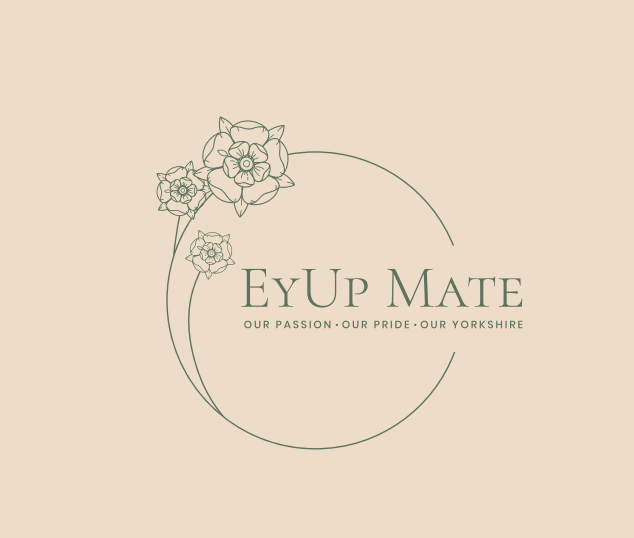 KOKEDAMAFull care guideWhat is kokedama?Kokedama literally translates in English to ‘moss balls. It is a form of pot-less gardening originating from Japan. It is a totally unique style that has a natural influence and brings a calming atmosphere to any spaceThe environment of your individual moss ball should mimic the optimum conditions that the individual plant needs, the full list of our plants and their needs can be found on our website.Generally, all moss balls should be kept out of direct sunlight as this causes the moss to dry and take on an unattractive brown colour. They should always be kept in warm environments and preferably humid, misting a couple of times a day can help with this but it isn’t as effective.To keep the outside of your moss ball looking healthy and happy, regularly mist the outside to freshen it up.Your kokedama will need watering around once a week, depending on the plant that it holds. A general rule of thumb is to hand weigh your kokedama if it feels light its probably time for a water, there will be a significant difference in weight from when it is freshly watered. It is best to underwater your kokedama than overwater to prevent root rot. If this occurs you will have to destruct you kokedama and re plant in a pot to give it some space to dry out.Water your kokedama by placing the moss ball (avoid submerging the plant itself) in a bowl of water until the air bubbles stop coming to the surface. Gently squeeze the ball to remove excess moisture and re shape the sphere if necessary. Always let your kokedama drain before placing it back where it belongs, this will prevent it from getting a soggy bottom which forms rot and stops your flooring from getting wet if its hanging.If your kokedama does start to grow mold on the outside, it can be removed with a diluted mixture of washing up liquid and water with a small brush.Over watering and under watering are very common issues that can lead to the downfall of your kokedama, the symptoms also look similar so it’s important to be sure of your water schedule to be able to diagnose the issue. Yellowing plants and blisters on foliage are signs of over watering, let your moss ball completely dry out before watering again. If you are certain your moss ball is dry and your plants still look traumatized you’re probably dealing with root rot which means it will have to be dismantled and all signs of rot removed before re potting to stabilize the plant. Yellowing leaves is also a sign of under watering or too much sun exposure, if caught early, but after a while the plants start to dry and crisp up. Remove any dead or decaying foliage and give your kokedama a good soak, this should rectify the issue. Relocate your plant if it’s receiving high levels of intense, direct sunlight.